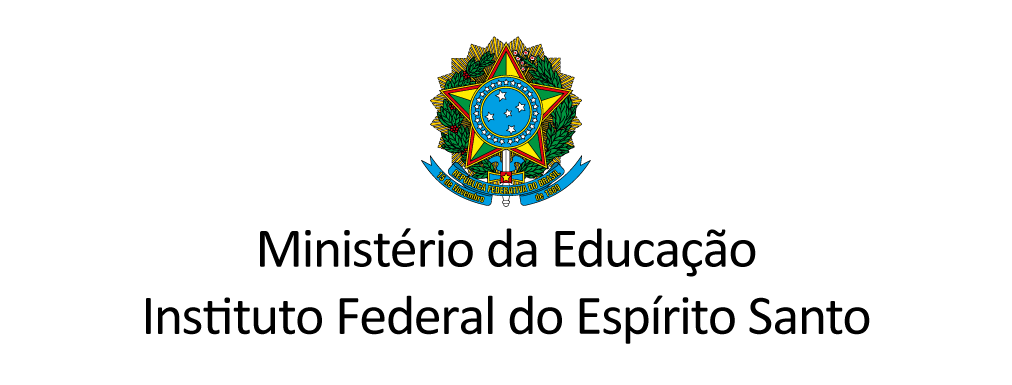 ANEXO VCHECK LISTEu __________________________________servidor(a), interessado(a) em participar do Edital nº 01/2021 – Chamada Pública de Intenção de Redistribuição, anexei a documentação exigida conforme Check-list abaixo:AFormulário de inscrição (Anexo III) e Check list (Anexo IV) preenchidos e assinados;BRelatório de Dados Individuais Funcionais do Servidor “SIGAC — SIGEPE Servidor”;CRelatório de Afastamentos (disponível no SIAPENET);DCurrículo Lattes completo (Plataforma Lattes, sem a necessidade de documentação comprobatória) para os cargos de Professor do Ensino Básico, Técnico e Tecnológico;ECarta de intenção redigida pelo próprio candidato onde conste: 1 — motivação profissional pela qual se interessa pela redistribuição; 2 — como seus conhecimentos poderão ser empregados na unidade de destino; 3 – atividades realizadas nos últimos 12 meses;FDeclaração emitida pelo setor responsável no órgão de origem de que não responde a processo administrativo disciplinar e/ou sindicância;GCópia das avaliações de estágio probatório realizadas, se não estável; out de homologação do estágio probatório, se estável;HCópia das últimas 02 (duas) avaliações de desempenho realizadas para fins de progressão por mérito profissional, ou outras avaliações utilizadas para este fimICaso o servidor não possua os documentos do item 3.6 alíneas h e i, deverá apresentar declaração emitida pela Gestão de Pessoas do órgão de origem onde conste a informação de que o servidor ainda não possui as referidas avaliações;JDeclaração do servidor de renúncia das vantagens financeiras (ajuda de custo) decorrentes do processo de redistribuição conforme modelo disponível no Anexo VKEdital do concurso contendo os requisitos para ingresso do cargo atualmente ocupado.